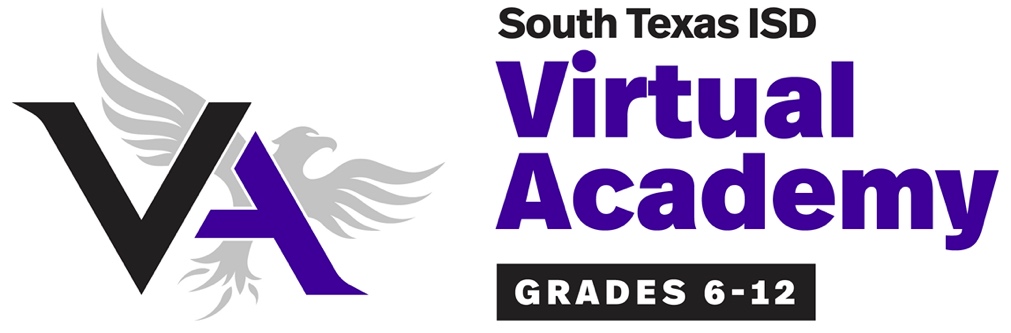 Credits per Semester.5 credits per semesterInstructorInstructor: Sonia B. Aguilar, Ph.D.Email: sonia.aguilar@stisd.netI am available by REMIND or TEAMS during the hours posted below. Outside of those hours (or if I happen to be on another line when you call), please feel free to leave a detailed voicemail. I will respond via email.Conference times available for communication: MW- 3:00-4:00 p.m. or TT 8:00-8:30 a.m.Course DescriptionComputer ScienceLearning/Performance ObjectivesStudents will develop computer literacy skills to adapt to emerging technologies used in the global marketplace.  Students will implement personal and interpersonal skills to prepare for a rapidly evolving workplace environment. Students will enhance reading, writing, computing, communication, and reasoning skills and apply them to the information technology environment. Adopted Instructional MaterialsK-12 Instructional MethodsLectures, multimedia elements, class discussions, case studies, projects and individual assignments, cooperative learningGrading PolicyThis course will comprise of 2 grading categories: Minor/daily work……60%Assessments…………40%Technology PolicyStudents are provided with a Chromebook, Internet HotSpot, Ipad with Keyboard, Digital Pen, and a calculator for grades 8 and 9. Retesting ProceduresRetested grades may earn up to a 70%Late Work PolicyAll work is due at the designated assigned time. Late work due to absences: Students absent on a day work is due shall receive a due date for the next class meeting. All homework is due at the beginning of the class hour. Assignments submitted electronically are due before the beginning of class time on the scheduled due date. Students who are absent on the day work is assigned will be assigned said work upon their return to class and given the same time frame for completion as originally assigned. Work turned in during this time shall receive full credit.Late work not due to absences: For all assignments turned in late, 10 points shall be deducted for each day an assignment is late with the maximum penalty not exceeding 50 points. 